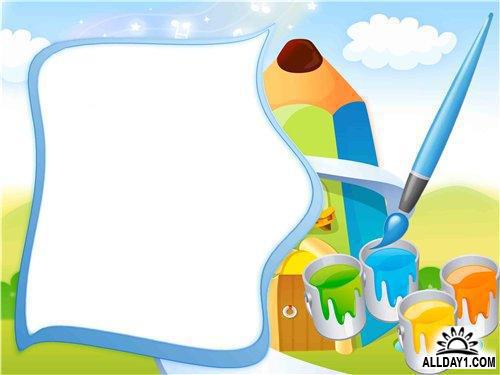             Расписание кружкаДни неделиНачало занятийСреда16.00-16.30Пятница16.00-16.30